Publicado en   el 04/11/2014 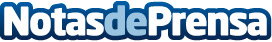 Indra y la UPM consolidan su colaboración en la formación de postgrado para gerentes de la multinacionalDatos de contacto:Nota de prensa publicada en: https://www.notasdeprensa.es/indra-y-la-upm-consolidan-su-colaboracion-en Categorias: http://www.notasdeprensa.es